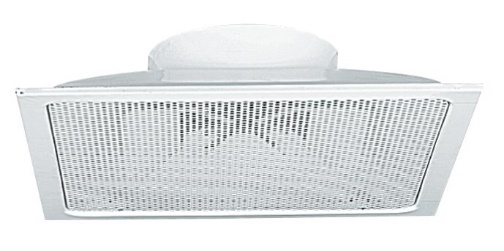          			 			         SC 310 R					                     Principaux avantages produits :Possibilité de filtration à la reprise.Diffusion réglable d’une à quatre directions au moyen de déflecteursAldes met à votre disposition le logiciel Selector KOANDA 3D pour vous aider à sélectionner votre diffuseur. En seulement quelques minutes, vous pouvez définir vos choix techniques et économiques, et mettre en place un dossier complet pour vos clients ou pour votre cahier des charges.Principales applications :Le diffuseur est destiné à l’installation dans la plupart des bâtiments tertiaires (i.e. Bureaux, petits commerces...), que ce soit en neuf ou en rénovations Raccordement circulaire pour un gain de temps à l’installationPositionnement au plafond Aide à la prescription SC 310 RLe diffuseur plafonnier sera carré avec une tôle perforée en face visible et des déflecteurs réglables permettant une diffusion en 4, 3, 2 ou 1 directions.Il diffusera avec un effet Coanda (ou effet de plafond).La face avant sera ouvrante pour un accès aisé aux déflecteurs.Il sera en acier peint en blanc RAL9003 30%, ou tout autre RAL au choix de l'architecte.Le confort de diffusion d’air sera optimisé grâce à un plénum en acier galvanisé avec un piquage coté qui pourra être muni d’une tôle perforée intérieure pour une meilleure répartition du flux d’air au soufflage. Ce plénum pourra être équipé (en option) d’une isolation acoustique sur 2 faces ou d’une isolation thermo-acoustique sur 5 faces, avec plusieurs piquages (avec ou sans joint) avec différents diamètres et avec une étanchéité de classe C. Le plénum aura 4 pattes d’ancrage rivetées sur le dessus pour une fixation directement à la dalle béton.En cas absence de plénum, le diffuseur se fixera à la dalle béton de manière non apparente avec 3 pattes d’ancrage rivetées sur la coquille.Sans plénum, la coquille du diffuseur pourra être recouverte à l’extérieur d’une Isolation thermique (mousse polyuréthane certifiée au feu M1) en option.Le réglage du débit au diffuseur se fera via un registre en acier galvanisé BR de type papillon avec 2 ou 4 lames en V (selon diamètre) réglable à travers le diffuseur par vis ou via le registre PR Smart en acier galvanisé muni de deux tubes de pression pour une mesure fine du débit. 
Le diffuseur sera de type SC 310 R, le plénum de type RE et le registre de type BR ou PR Smart, marque ALDESAide à la prescription SC 319 R Le diffuseur plafonnier de reprise sera carré avec une tôle perforée en face visible.La face avant sera ouvrante pour un accès aisé au filtre (option).Il sera en acier peint en blanc RAL9010 30%, ou tout autre RAL au choix de l'architecte.Le raccordement au réseau circulaire pourra se faire directement ou via un plénum en acier galvanisé avec un piquage coté. Ce plénum pourra être équipé d’une isolation acoustique sur 2 faces ou d’une isolation thermo-acoustique sur 5 faces. Le plénum aura 4 pattes d’ancrage rivetées sur le dessus pour une fixation directement à la dalle béton.En cas absence de plénum, le diffuseur se fixera à la dalle béton de manière non apparente avec 3 pattes d’ancrage rivetées sur la coquille.Sans plénum, la coquille du diffuseur pourra être recouverte à l’extérieur d’une Isolation thermique (mousse polyuréthane certifiée au feu M1) en option.Le réglage du débit au diffuseur se fera via un registre en acier galvanisé BR de type papillon avec 2 ou 4 lames en V (selon diamètre) réglable à travers le diffuseur par vis ou via le registre PR Smart en acier galvanisé muni de deux tubes de pression pour une mesure fine du débit. Le diffuseur sera de type SC 319 R, le plénum de type RE et le registre de type BR ou PR Smart marque ALDES